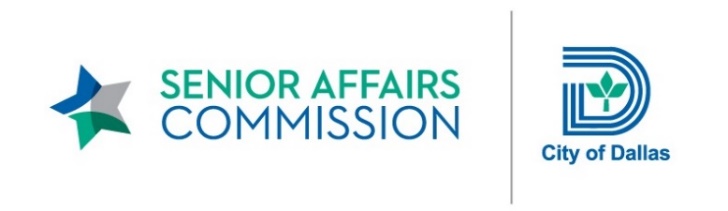 SENIOR AFFAIRS COMMISSION (SAC) MONTHLY MEETINGREMOTE WEBEX MEETINGDIAL IN: +1-469-210-7159 UNITED STATES TOLL (DALLAS) +1-408-418-9388 UNITED STATES TOLLMEETING NUMBER (ACCESS CODE): 146 678 4749MEETING LINK:https://dallascityhall.webex.com/dallascityhall/j.php?MTID=me75c0f03bab0a5cc830f2897f6b5b51fMONDAY, August 23, 202112:00 PM – 1:30 PMMinutesMeeting Date: Monday, August 23, 2021    	Convened: 12:00 p.m.                   Adjourned: 1:04 pmCommittee Members Present:	        	Committee Members Absent:      City of Dallas Staff Present:		           Jan Hart Black, Chair 		             	Verna Mitchell (Dist. 3) absent		Ana Camacho, Supervisor		Carmen Arana (Dist. 1) 		             	Ja’net Huling (Dist. 5) absent	  Thor Erickson, Manager		Portia M. Cantrell (Dist. 2) 			Debbie Austin (Dist. 8) absent		Jessica Galleshaw, Director		Ola Allen (Dist. 4) 								 	Myckycle Hart, Caseworker  		Marilyn Daniels (Dist. 6)			Guests			 		Lynn Jenkinson, Caseworker		VACANT (Dist. 7)			        	Sarah Wick            		  Aqwana Long, Manager		Beverly White (Dist. 9)			Susan Williams			  Maria Manzanares, Specialist			Jeri Baker (Dist. 10) 							  Barbara Martinez, City Attorney		Bill Gart (Dist.11)					 			  James Ramirez, Caseworker			Zelene Lovitt (Dist. 12)							  Lupe Rios, Administrator		J. Peter Kline (Dist. 13)		VACANT (Dist. 14)		Call to OrderJan Hart Black, Chair, Senior Affairs Commission (SAC), called the monthly meeting to order at 12:00 p.m. and conducted roll call to establish a quorum.Public Comments            Sara Wick announced her resignation from the SAC and thanked everyone. She plans to serve as a citizen on             select committees.    Approval of June 28, 2021 MinutesPeter Kline made a motion to approve the June 2021 minutes. Beverly White seconded the motion. The Commissioners voted in favor of the motion..City of Dallas Housing and Neighborhood Revitalization DepartmentAqwana Long, Housing Project Manager for the Home Improvement and Preservation Program (HIPP) presented an overview of the two HIPP programs, the application process, qualifying information, and other home repair programs.Major Rehabilitation Program – $50,000 cap per property to rehab a homeHome Reconstruction Program – $160,000 to rebuild a home. Must be a referral from major home rehabilitation program for homes needing more than $50,000 worth of work.Homeowner must be current on mortgage payments. Homeowner can apply for tax payment plan if property taxes are delinquent. Homeowner has two days from time application is processed to get on a tax payment plan. Homeowner can apply even if no homeowner’s insurance. Once application is processed and the home inspection is complete, homeowner has two weeks to obtain home insurance. If unable to get home insurance due to condition of home, home insurance company must provide a letter to HIPP stating reason homeowner is unable to provide insurance and the application will be processed.  Proposed Tenth Street Historical District Rehab Program Amendments: To increase eligibility requirement from 80% to 120% area median incomeTo increase home repair assistance from $20,000 to $50,000Thor Erickson, Area Redevelopment Manager, Housing and Neighborhood Revitalization Department, reported that the Housing and Homelessness Solutions Committee was briefed this morning on proposed amendments to the home repair programs. The proposed change to minor home repair is to remove the match and to decrease the total dollar amount per house to $5,000 to avoid lead testing and abatement procedures to focus on the minor home repair issue.            Dallas City Council will consider the proposed changes on September 9, 2021 for approval. If they vote, yes, housing              staff will begin working on the minor home repair request for competitive proposals to be advertised this fall for             nonprofits to administer the program. City of Dallas Office of Community Care/Senior Services Program  Ana Y. Camacho, Manager, Senior Services Program Manager, provided an update on the Senior Services Program and Contract Partners and a written report with year-to-date comparative data.As of July 2021, Senior Services received 1051 unduplicated calls for information and referrals, 30 outreach events, and reached out to 1,566 seniors. The highest number of calls received were for housing, home repairs, and financial assistance.DART Rides Rider Assistance Program: 9 new clients; 130 registered users; 148 trips as of June 2021Texas A&M Clinical Dental Program:104 unduplicated seniors served in July 2021 with 137 patient visitsThe Senior Source Ombudsman Program: 93 assisted living and nursing home visits; 2345 residents   visited; 79% of complaints resolved by Ombudsman within 90 days             Funding Priorities Subcommittee UpdateCommissioner Klein, SAC Commissioner, District 13, provided an update on the Funding Priorities Subcommittee.There were no cuts to funding in the City Manager’s budget that would impact any of the proposed priorities. The City of Dallas senior-focused programming budgets aligned with SAC funding priorities recommendations.	No Senior Affairs Subcommittee Updates	            Senior Affairs Commissioners District Updates            Jeri Baker, District 10, reported that the long-awaited opening of the new Forest Spring Branch Library is scheduled for            September 25, 2021. The bond package was approved by voters and Friends of the Dallas Public Library have a               campaign to fund a wish list of items not covered by the bond. Upcoming Events                                                                                                       September 27, 2021: Senior Affairs Committee Meeting at location to be determined            Adjournment	   Carmen Arana made a motion to adjourn the meeting at 1:04 p.m. Commissioner Kline seconded the motion. 	 APPROVED BY: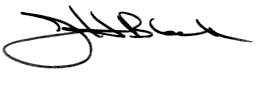            	________________________________            Jan Hart Black, Chair            Senior Affairs Commission (SAC)